План набора на 2017-2018 учебный год.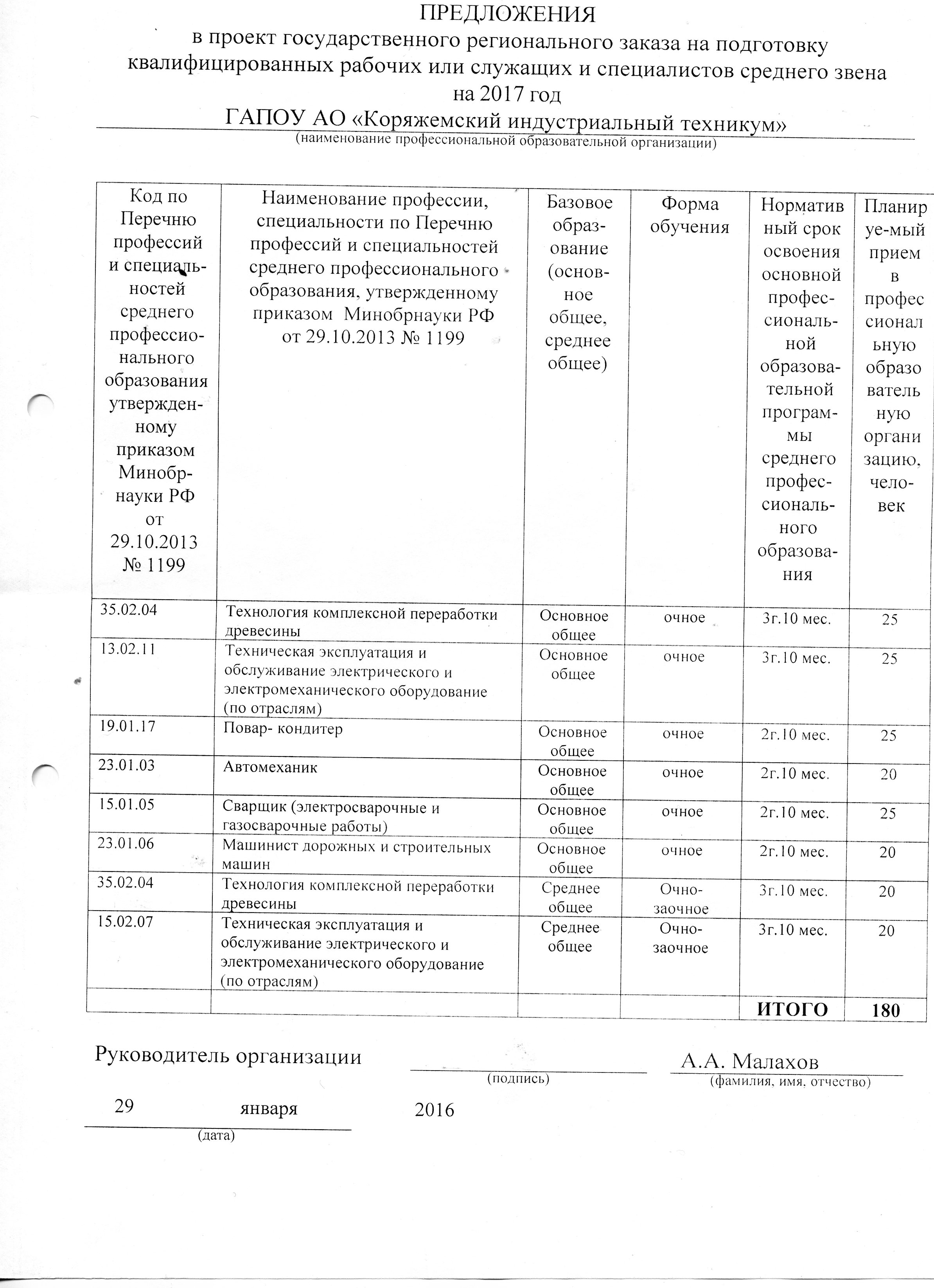 